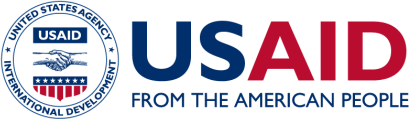 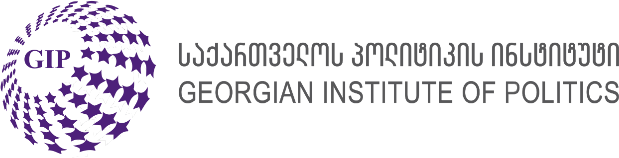 პრესრელიზი2019 წლის 11 დეკემბერს 14:00 სათზე ბათუმის ხელოვნების უნივერსიტეტის საკონფერენციო დარბაზში საქართველოს პოლიტიკის ინსტიტუტი (GIP) უმასპინძლებს მომავალ ლიდერთა  სკოლის (ELS) საინფორმაციო შეხვედრას.ELS-ის პროგრამის ფარგლებში, საქართველოს პოლიტიკის ინსტიტუტი ეძებს 18-დან 35 წლამდე ცვლილებებზე ორიენტირებულ, ლიდერული პოტენციალის მქონე ახალგაზრდებს – აქტივისტებს, პოლიტიკოსებს, ჟურნალისტებს, სამოქალაქო საზოგადოების წარმომადგენლებს – საქართველოს რეგიონებიდან და თბილისიდან. ღონისძიებაზე, GIP-ის წარმომადგენლები დამსწრე საზოგადოებას დეტალურ ინფორმაციას მიაწვდიან პროექტზე, დაგეგმილ აქტივობებსა და მონაწილეობისთვის საჭირო პროცედურებზე. მონაწილეებს შეეძლებათ, კითხვა-პასუხის რეჟიმში მეტი გაიგოთ აღნიშნული ინიციატივის შესახებ.განაცხადები მიიღება 15 დეკემბრის ჩათვლით და აპლიკაციის პროცესის შესახებ დეტალური ინფორმაცია ხელმისაწვდომია GIP-ის ვებგვერდზე - http://gip.ge/ge/els-call/.პროექტი - "ცვლილებებზე ორიენტირებული ახალგაზრდების ხელშეწყობა საქართველოში", ხორციელდება GIP-ის მიერ, USAID-ის ფინანსური მხარდაჭერით და კავკასიის კვლევის რესურს ცენტრთან (CRRC საქართველოსთან) თანამშრომლობით. პროექტის ფარგლებში GIP საქართველოს რეგიონებსა და თბილისში გეგმავს, ახალგაზრდების ცნობიერების ამაღლებას, მათთვის ლიდერული უნარ-ჩვევების განვითარებასა და წახალისებას, სოციალური და პოლიტიკური ჩართულობის კუთხით.საინფორმაციო შეხვედრები ტარდება იმ რეგიონებში (სამეგრელო-ზუგდიდი, აჭარა- ბათუმი, ქვემო ქართლი-რუსთავი), რომლებიც 2020 წლის გაზაფხულის სემესტრში (თებერვალი-ივლისი) უმასპინძლებენ მომავალ ლიდერთა სკოლას.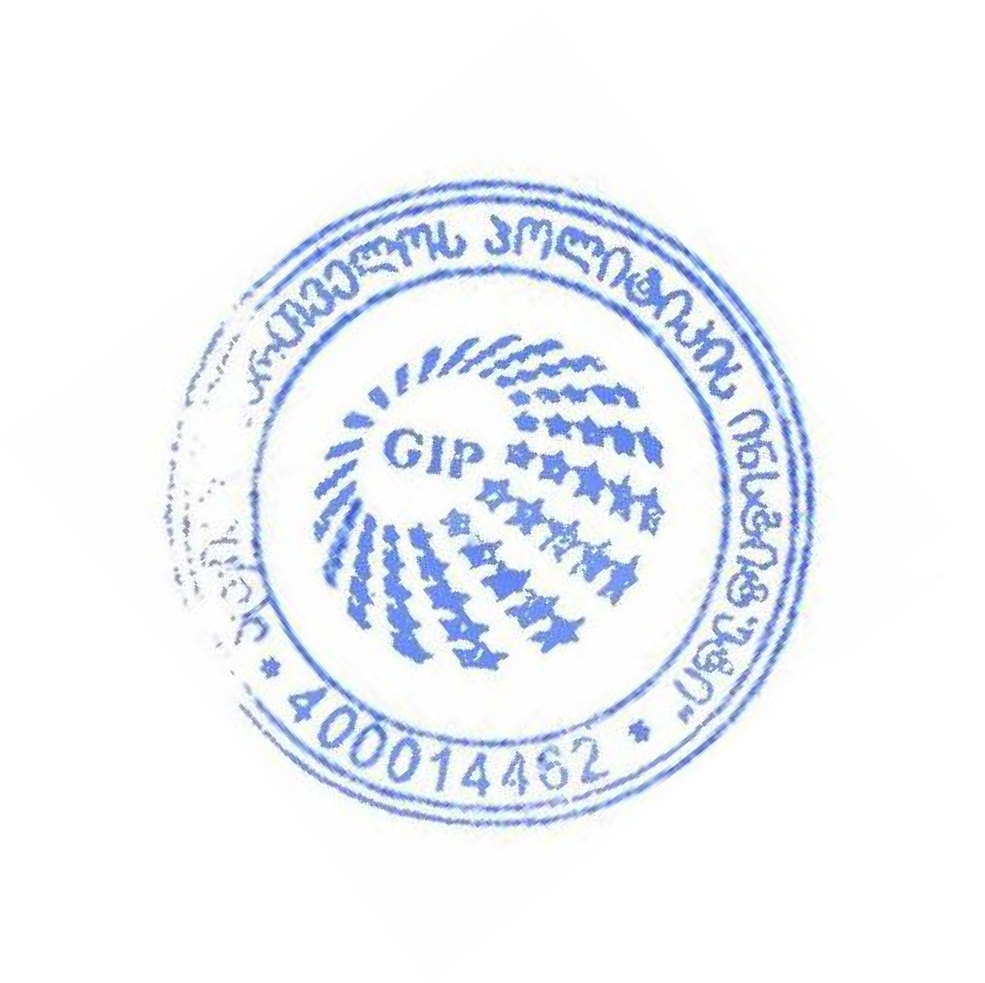 